関西支部事務局渕　脇　正　孝　　令和５年度 都城工業高校同窓会 関西支部総会　報告開催日時：令和5年10月29日（土） １１：００～１４：００　道頓堀ホテルにて先日行われました関西支部同窓会につきましては、ご多用の中、香川学校長、黒木会長、大塚副会長、佐澤副会長にご出席を賜わり、誠にありがとうございました。支部の出席者は10名と少人数ではありましたが、当時の思い出話、就職のエピソード、先生の話などで盛り上がり、和気藹々と親交を深めることが出来ました。総会では、香川学校長から現在の専攻科やクラブの状況説明、また学生が活躍している新聞の記事などが話題となり、話が尽きませんでした。その後も２次会、3次会と進む中で、会員から都工ならではの色々な話で盛り上がり、「来て良かった。」との声が数多く聞かれました。ただ、今回残念なことに、約50名の関西支部会員に案内しましたが、前回から4年経っていることもあり、住所不明者が13名と予想以上に多く、出席者が少なくなってしましました。今後、轟木支部長を中心に会員を増やす努力をして参りますが、関西支部在中者の情報や、この報告をご覧いただき、「是非私も！」という方がいらっしゃいましたら、下記まで気軽にご連絡ください。老若男女問わず、都工同窓会関西支部を共に盛り上げて頂ける方をより多く求めております。よろしくお願い致します。来年も10月に開催したいと思っておりますので、皆さまからのご連絡をお待ちしております。連絡先：都工同窓会関西支部事務局　渕脇正孝メールアドレス：m.fuchiwaki.12611@gmail.com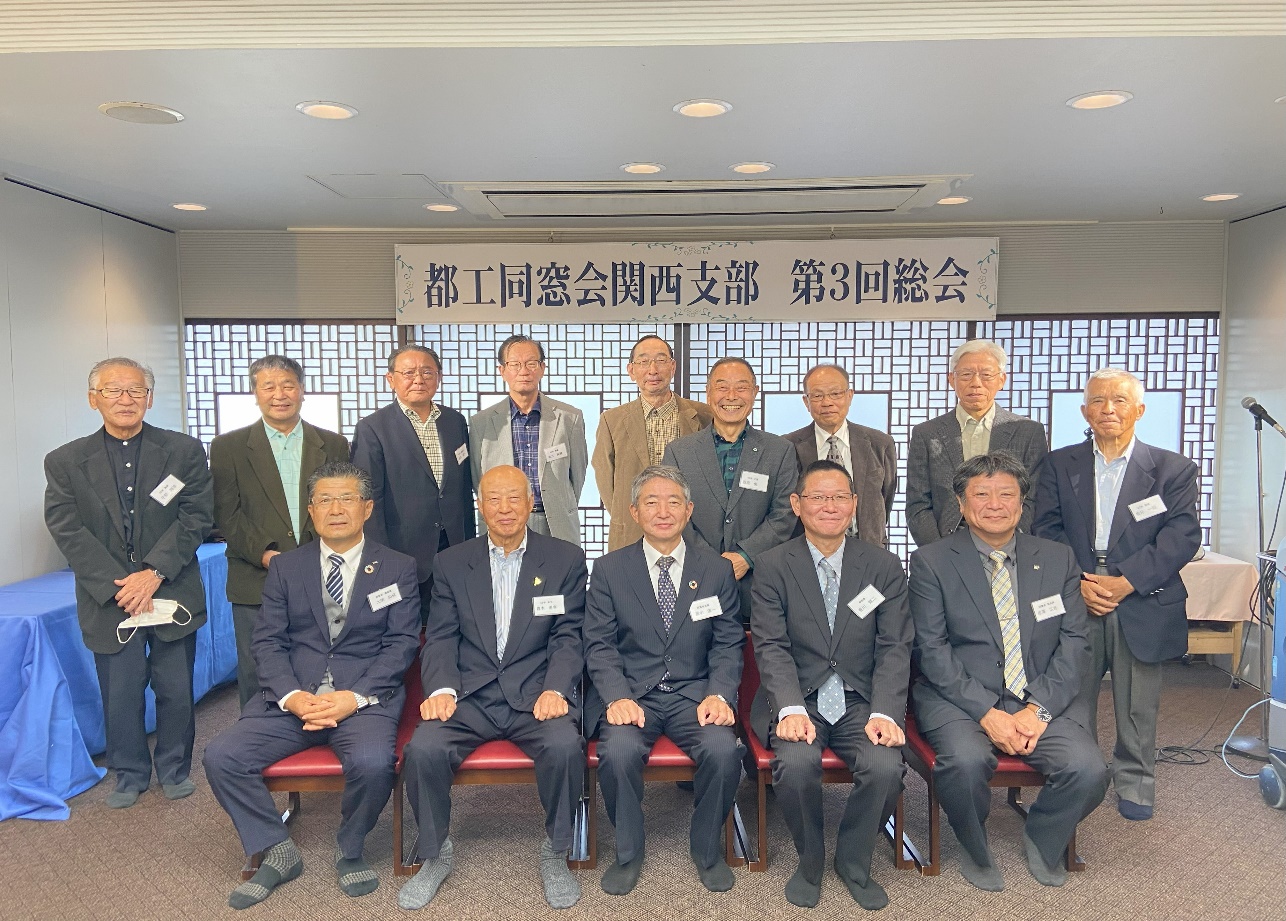 